Here’s the starting Scratch code:https://scratch.mit.edu/projects/719187744/editor/If you have a Scratch login, save the project in your 
Scratch account by selecting Remix at the top of the screen. 
A login is not required to work with the code, but you will not 
be able to save your changes without it.The code simulates repeatedly tossing two coins.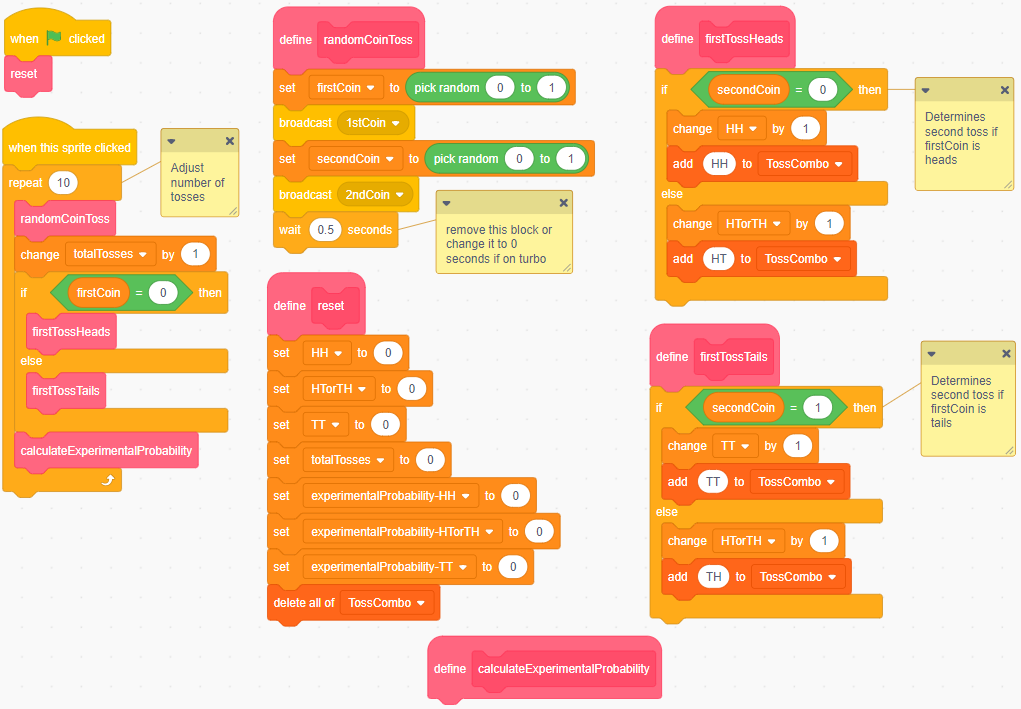 Click on the green flag  to reset the application. 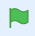 Click on the Toss button  to execute the code. 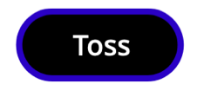 The starting code tosses two coins 10 times.1. Where in the code is the number of tosses specified?2. Which random number is used to represent heads?
    To represent tails?
3. Alter the code to toss the two coins 100 times. 
    Notice the coins toss every 0.5 s, which is specified in the   
    randomCoinToss subprogram.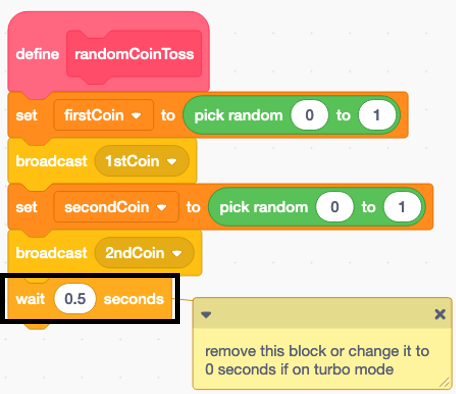     Toss the coins faster by reducing the wait time in the code.4. Notice that the experimental probability variables are set to 0 
    and never change when the code is executed. 
    That’s because you need to write the code to do these 
    calculations.
    This code will be part of a subprogram called
    calculateExperimentalProbability.Look through the code to locate the block that says 
define calculateExperimentalProbability (). 
When the file opens, there is no code in this block.
Follow these steps to create the code for this block.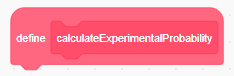 Start by writing code to calculate the experimental probability 
of tossing two heads. Store this number in a variable called experimentalProbability-HH that has already been created.To do this, under Variables, select the set block and place it beneath the define calculateExperimentalProbability.Ensure the experimentalProbability-HH 
variable is selected from the pulldown menu.
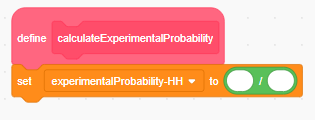 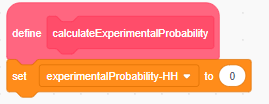 Under Operators, select the division 
operator () and place it inside 
the set block.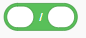 From Variables, drag the HH variable block inside the first part 
of the division operator. 
Drag the totalTosses variable block inside the second part 
of the division operator.
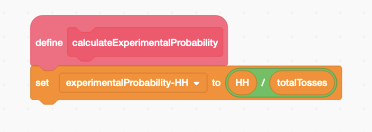 Repeat this process by adding additional set blocks and division operators to this subprogram for:experimentalProbability-TTexperimentalProbability-HTorTH
   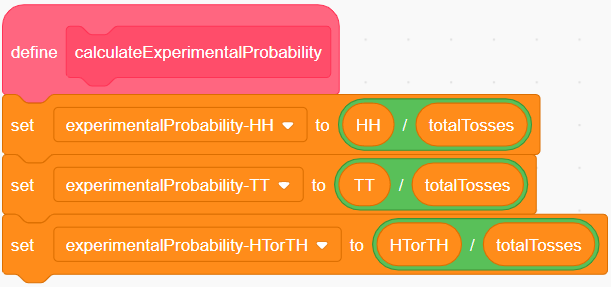 Notice that the calculateExperimentalProbability block 
is inside the repeat.This means that it will calculate 
the experimental probability 
with each toss as the code is executed.
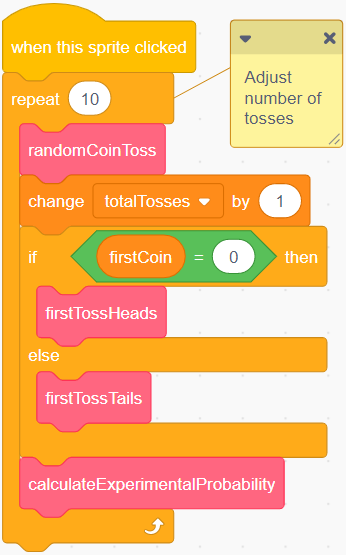 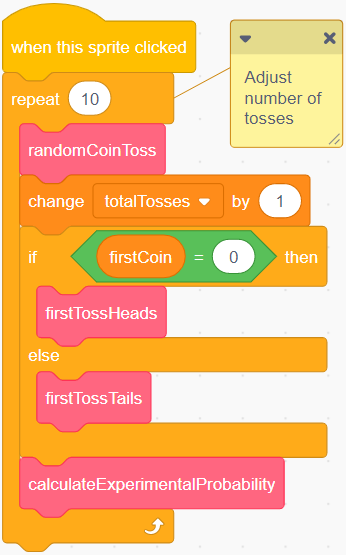 Record the experimental probability 
for 10 trials.5. Test your new code.Change the wait time to 0 in the randomCoinToss 
subprogram.Alter the repeat value to 1000.Click on the green flag to reset the variables, then click 
on the Toss button to execute the code.Check that the numbers are close to what you expected 
based on the theoretical probability of tossing two coins 
many times.If the numbers seem wrong, look through your code to identify 
any errors.6. Alter the code to do a large number of trials.First, turn on Turbo Mode so that 
you don’t have to wait for the results. 
Under Edit, select Turn on Turbo Mode.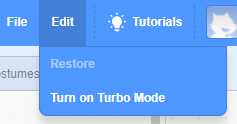 You will know that Turbo Mode is on 
because it will indicate this above the Stage.
 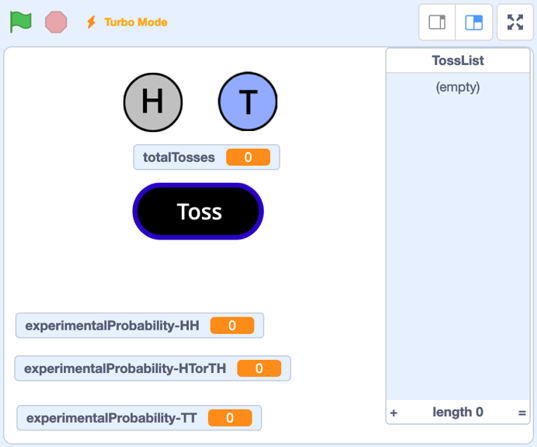 Click on the green flag to reset the variables.Alter the repeat value to 10 000. 
What are the experimental probabilities for each event?Alter the repeat value to 1 000 000. Compare the expermental probability to the value you recorded for 10 trials. 
Explain why the numbers are different.